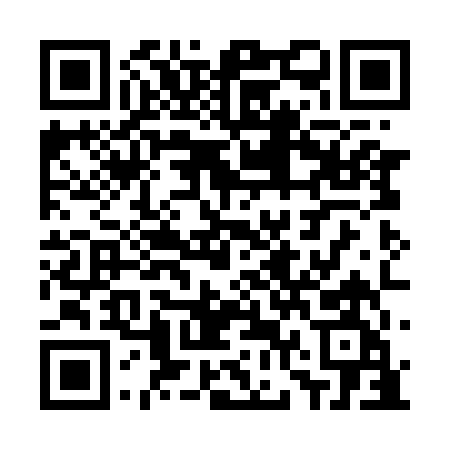 Prayer times for Petite-Reserve, New Brunswick, CanadaMon 1 Jul 2024 - Wed 31 Jul 2024High Latitude Method: Angle Based RulePrayer Calculation Method: Islamic Society of North AmericaAsar Calculation Method: HanafiPrayer times provided by https://www.salahtimes.comDateDayFajrSunriseDhuhrAsrMaghribIsha1Mon3:355:361:347:019:3111:322Tue3:355:371:347:019:3111:323Wed3:365:371:347:019:3011:324Thu3:365:381:347:019:3011:325Fri3:365:391:347:019:3011:326Sat3:375:391:347:019:2911:327Sun3:375:401:357:009:2911:318Mon3:385:411:357:009:2811:319Tue3:385:421:357:009:2711:3110Wed3:395:431:357:009:2711:3111Thu3:395:441:356:599:2611:3112Fri3:405:451:356:599:2511:2913Sat3:425:461:356:599:2511:2814Sun3:445:471:356:589:2411:2615Mon3:465:481:366:589:2311:2516Tue3:475:491:366:579:2211:2317Wed3:495:501:366:579:2111:2118Thu3:515:511:366:569:2011:2019Fri3:535:521:366:569:1911:1820Sat3:555:531:366:559:1811:1621Sun3:575:541:366:559:1711:1422Mon3:595:551:366:549:1611:1223Tue4:015:571:366:549:1511:1024Wed4:035:581:366:539:1411:0825Thu4:055:591:366:529:1311:0626Fri4:076:001:366:529:1111:0427Sat4:096:011:366:519:1011:0228Sun4:116:031:366:509:0911:0029Mon4:136:041:366:499:0810:5830Tue4:156:051:366:489:0610:5631Wed4:176:061:366:489:0510:54